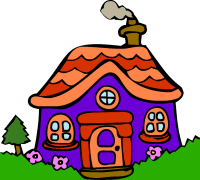 Ασκήσεις1. Γράφω με λέξεις τους αριθμούς:	4 ____________		12 __________________	5 ____________		14 __________________	7 ____________		17 __________________	9 ____________		19 ___________________2. Συμπληρώνω τις προτάσεις με τα αριθμητικά που λείπουν:Σήμερα πρέπει να ετοιμάσω (5) ___________ μαθήματα. Να συμπληρώσω (4) ___________ ασκήσεις στη γλώσσα. Να λύσω (3) ____________προβλήματα στα μαθηματικά. Να φτιάξω (1) ___________ χάρτη στη γεωγραφία. Να μάθω (9) ___________ λέξεις από το λεξικό. Θέλω (3) ___________ ή (4) _____________ ώρες διάβασμα. Μετά έχω (1) ___________ ώρα αγγλικά. Ελπίζω να προλάβω και λίγο να παίξω.3. Γράφω τις λέξεις που ταιριάζουν με τους αριθμούς και τα ονόματα όπως στο παράδειγμα:(1) ένας σκύλος(1) _____________ ποτήρι		(3) _____________ γλάστρες(3) _____________ χωριά		(4) _____________ μαθήτριες(4) _____________ παιδιά		(9) _____________ μπάλες(90) _____________ ευρώ		(35) _____________ πρόβατα(46) _____________ βιβλία	(57) _____________ τετράδια